ANEXO XI – FORMULÁRIO DE READEQUAÇÃO DE PROJETOSFORMULÁRIO DE READEQUAÇÃO DE PROJETO DE CRIAÇÃO E CIRCULAÇÃO ARTÍSTICA – PROEX/UFSJTÍTULO DO PROJETO:COORDENADOR(A):MODALIDADE:	( ) Criação	( ) CirculaçãoABRANGÊNCIA (Circulação):	( ) Regional		( ) Nacional	( ) Internacional CATEGORIA (Circulação): ( ) Individual	( ) ColetivaMODIFICAÇÕES SOLICITADAS:Justificativa geral:As mudanças propostas implicam em readequação do projeto em termos de Modalidade?( ) Sim	( ) NãoSe sim, para qual modalidade? Justifique:As mudanças propostas implicam em readequação do projeto em termos de Abrangência?( ) Sim	( ) NãoSe sim, para qual modalidade? Justifique:As mudanças propostas implicam em readequação do projeto em termos de Categoria?( ) Sim	( ) NãoSe sim, para qual modalidade? Justifique:Nas mudanças solicitadas está implicada a inclusão de novos bolsistas?( ) Sim	( ) NãoSe sim, indique quantos bolsistas e apresente um resumo do plano de trabalho de cada um:INDIQUE ABAIXO AS MUDANÇAS DE RUBRICAS SOLICITADAS, COM BASE NAS JUSTIFICATIVAS ACIMA:Da rubrica original:(nome da rubrica) – R$ XXX,XX (Valor solicitado originalmente)Para nova rubrica:	(nome da rubrica) – R$ XXX,XX (Valor a ser alocado na nova rubrica) (Obs.: o total dos valores do item 1 deve ser o mesmo do total dos valores do item 2).CIDADE, DIA de MÊS de 202_. 		 Assinatura do(a) Coordenador(a) do projeto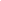 PARECER DO COMITÊ DE CRIAÇÃO E CIRCULAÇÃO ARTÍSTICA (não preencher)( ) Solicitação aprovada( ) Solicitação aprovada com ressalvasRessalvas:( ) Solicitação não aprovadaJustificativa:Pró-reitor(a) de Extensão e Cultura – PROEX/UFSJ Presidente do Comitê de Criação e Circulação Artística UFSJ